MADONAS NOVADA PAŠVALDĪBA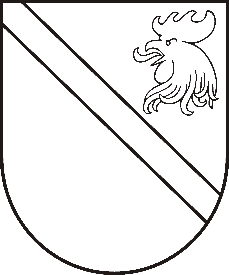 Reģ. Nr. Saieta laukums 1, Madona, Madonas novads, LV-4801tālrunis , e-pasts: pasts@madona.lvAPSTIPRINĀTIar Madonas novada pašvaldības domes05.11.2020. lēmumu Nr.468 (protokols Nr.23, 8.p.)Madonas novada pašvaldības saistošie noteikumi Nr.17„Grozījumi Madonas novada pašvaldības 2009.gada 9.jūlijasaistošajos noteikumos Nr.1 „Madonas novada pašvaldības nolikums”.  Izdoti saskaņā ar likuma  "Par pašvaldībām"  21.panta pirmās daļas 1.punktu un 24.pantu2020.gada 5.novembrīIzdarīt Madonas novada pašvaldības 2009.gada 9.jūlija saistošajos noteikumos Nr.1 „Madonas novada pašvaldības nolikums” šādu grozījumu: 1. Izteikt saistošo noteikumu 15.13.punktu šādā redakcijā: “15.13. ir pašvaldības centrālās administrācijas vadītājs”.2. Svītrot saistošo noteikumu 15.11., 15.14.  punktu;3. Saistošo noteikumu 15.1 6.punktā svītrot vārdu “citus”’;4. Izteikt saistošo noteikumu 35.1 punktu šādā redakcijā: “35.1 Komitejas priekšsēdētājs var noteikt, ka komitejas sēdes norisē tiek izmantota videokonference (attēla un skaņas pārraide reālajā laikā), ja:35.11. komitejas loceklis sēdes laikā atrodas citā vietā un veselības stāvokļa vai komandējuma dēļ nevar ierasties komitejas sēdes norises vietā, un par to ir paziņojis ne vēlāk kā 24 stundas pirms komitejas sēdes norises sākuma;35.12. pašvaldības teritorijā izsludināta ārkārtējā situācija vai valsts noteikusi pulcēšanās ierobežojumus.5. Izteikt saistošo noteikumu 48.1 punktu šādā redakcijā:“48.1 Domes priekšsēdētājs uzklausot deputātu vairākuma viedokli var noteikt, ka domes sēdes norisē tiek izmantota videokonference (attēla un skaņas pārraide reālajā laikā), ja:48.11. domes deputāts sēdes laikā atrodas citā vietā un veselības stāvokļa vai komandējuma dēļ nevar ierasties domes sēdes norises vietā un par to ir paziņojis ne vēlāk kā 24 stundas pirms domes kārtējās vai ārkārtas sēdes norises sākuma ,vai nekavējoties pēc ārkārtas sēdes izsludināšanas, ja ārkārtas sēde ir izsludināta mazā kā 24 stundas pirms tās norises sākuma;48.12. pašvaldības teritorijā izsludināta ārkārtējā situācija vai valsts noteikusi pulcēšanās ierobežojumus.”Domes priekšsēdētājs							A.LungevičsPASKAIDROJUMA RAKSTSMadonas novada pašvaldības  2020.gada 5.novembrī saistošajiem noteikumiem Nr.17 „Grozījumi Madonas novada pašvaldības 09.07.2009. saistošajos noteikumos Nr.1 „Madonas novada pašvaldības nolikums””2020.gada 5.novembrī								MadonāDomes priekšsēdētājs							A.LungevičsPaskaidrojuma raksta sadaļasNorādāmā informācija1. Pašreizējās situācijas raksturojumsMadonas novada pašvaldības nolikums apstiprināts ar 2009.gada 9.jūlija Madonas novada pašvaldības domes sēdes lēmumu (prot.Nr.3; 1.p.) „Par novada pašvaldības nolikumu” saskaņā ar likuma „Par pašvaldībām” 21.panta pirmās daļas 1.punktu un 24.pantu. Cita starpā saistošajos noteikumos tiek noteikti gadījumi, kad komiteju un domes sēdes var notikt attālināti, kā ir noteiktas pašvaldības izpilddirektora un pašvaldības izpilddirektora vietnieka pilnvaras. 2. Saistošo noteikumu projekta nepieciešamības pamatojums02.11.2020. ir stājušies spēkā grozījumi likumā “Par pašvaldībām”, kas cita starpā paredz gadījumus, kad komiteju un domes sēdes var tikt organizētas attālināti - videokonferences režīmā, tai skaitā gadījumā, ja pašvaldības teritorijā izsludināta ārkārtējā situācija vai valsts noteikusi pulcēšanās ierobežojumus, līdz ar to ir nepieciešams veikt grozījumus pašvaldības nolikumā. Līdz ar to, atbilstoši likuma grozījumiem, ir jāveic grozījumi arī saistošajos noteikumos. Lai efektīvi organizētu likumā “Par pašvaldībām” noteikto funkciju veikšanu un kontroli, centrālās administrācijas vadību un pašvaldības iestāžu darbības uzraudzību, ir veicami grozījumi pašvaldības izpilddirektora un pašvaldības izpilddirektora vietnieka pilnvaru sadalījumā. 3. Īss saistošo noteikumu projekta satura izklāstsSaistošo noteikumu 35.1 punkts un 48.1 punkts attiecībā uz komiteju un sēžu attālinātu norisi tiek izteikti jaunā redakcijā.Tiek precizēti saistošo noteikumu 15. un 15.1punktu atsevišķi apakšpunkti attiecībā uz pašvaldības izpilddirektora un izpilddirektora vietnieka pilnvarām. 4. Informācija par plānoto projekta ietekmi uz pašvaldības budžetuIetekmes uz pašvaldības budžetu nav.5. Informācija par plānoto projekta ietekmi uz uzņēmējdarbības vidi pašvaldības teritorijāNav ietekmes.6. Informācija par administratīvajām procedūrāmNav ietekmes. 7. Informācija par konsultācijām ar privātpersonāmKonsultācijas ar privātpersonām nav notikušas. 